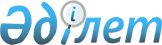 Атырау қаласында және Атырау қаласының ауылдық округтерінде салық салу объектісінің орналасуын ескеретін аймаққа бөлу коэффициенттерін бекіту туралыАтырау облысы Атырау қаласы әкімдігінің 2021 жылғы 30 қарашадағы № 3570 қаулысы. Қазақстан Республикасының Әділет министрлігінде 2021 жылғы 6 желтоқсанда № 25559 болып тіркелді
      Ескерту. 01.01.2022 бастап қолданысқа енгізіледі - осы қаулының 3-тармағымен.
      Қазақстан Республикасының "Салық және бюджетке төленетін басқа да міндетті төлемдер туралы (Салық Кодексі)" Кодексінің 529-бабының 6-тармағына және "Қазақстан Республикасындағы жергілікті мемлекеттік басқару және өзін-өзі басқару туралы" Қазақстан Республикасы Заңы 37-бабының 1-тармағына сәйкес, Атырау қаласының әкімдігі ҚАУЛЫ ЕТЕДІ:
      1. Атырау қаласында және Атырау қаласының ауылдық округтерінде салық салу объектісінің орналасуын ескеретін аймаққа бөлу коэффициенттері осы қаулының қосымшасына сәйкес бекітілсін.
      2. Осы қаулының орындалуын бақылау қала әкімінің орынбасары Е. Умаровқа жүктелсін.
      3. Осы қаулы 2022 жылдың 1 қаңтарынан бастап қолданысқа енгізіледі. Атырау қаласында және Атырау қаласының ауылдық округтерінде салық салу объектісінің орналасуын ескеретін аймаққа бөлу коэффициенттері
					© 2012. Қазақстан Республикасы Әділет министрлігінің «Қазақстан Республикасының Заңнама және құқықтық ақпарат институты» ШЖҚ РМК
				
      Атырау қаласының әкімі

К. Уразбаев
2021 жылғы 30 қарашадағы № 3570 қаулысына қосымша
№
Елді мекенде салық салу объектісінің орналасқан жері
Аймаққа бөлу коэффициенті
1
Самал шағын ауданы
1,95
2
Нұрсая шағын ауданы
2,10
3
Лесхоз шағын ауданы
1,95
4
Атырау-2 шағын ауданы
1,60
5
Атырау шағын ауданы
1,85
6
М.Мендықұлов көшесі 1, 1Б, 2, 2Б, 3, 3Б, 5А, 5Б, 6Б, 7, 9, 9А, 11, 12А, 13, 15, 16, 18, 20, 20А, 21, 21Б, 22, 22А, 22Б, 23А, 32, 33А, 35, 42, 44, 45, 45А, 48, 50, 52, 52Г, 54, 55, 55А, 57 үйлер; Пушкин көшесі 1, 3, 4Б, 5, 7, 9, 10, 11, 12, 13, 14, 15, 16, 17, 18, 19, 20, 22, 23, 24, 24А, 25, 26, 28, 28А, 29, 30, 31, 32, 33, 35, 35А, 37, 39, 41 үйлер; Ж.Нәжімеденов көшесі 1, 2, 3, 4, 5, 6, 7, 8, 8А, 9, 10, 11, 12, 13, 14, 15, 16, 17, 18, 19 ,20, 21, 22, 23, 24, 25, 26, 27, 28, 29, 30, 31, 32, 33, 34, 35, 36, 37, 38, 39, 41, 43, 44, 45, 45А, 46, 47, 48, 49, 51, 52, 54, 55, 56, 57, 58, 59, 60, 61, 62, 64, 65, 66, 66А, 67, 68, 68А, 69, 70, 71, 72, 73, 74, 75, 76, 77, 78, 79, 80, 81, 84, 85, 87, 88А, 89, 90, 91, 92 үйлер
1,75
7
Әлиев-Құрманғазы шағын ауданы, И.Тайманов даңғылы 7, 9, 11, 13, 77А үйлер
1,70
8
Мақатаев көшесі 3, 4, 5, 6, 8, 9, 10, 11, 13, 14, 16, 17, 18, 19А, 20, 21, 22, 23, 24, 25, 26, 27, 28, 29, 30, 31, 32, 33, 34, 35, 36, 37, 38, 39, 40, 41, 42, 43, 44, 45, 46, 47, 48, 49, 51, 53, 54, 57, 59, 62 үйлер; Құспан Молла көшесі 5, 6, 7, 8, 9, 10, 11, 12, 13, 14, 15, 16, 17, 18, 19, 20, 21, 22, 23, 24, 25, 26, 27, 28, 29, 30, 32, 33, 34, 35, 36, 37, 38, 39, 40, 41, 42, 43, 44, 45, 46, 47, 48, 49, 50, 51, 51А, 52, 53, 54, 55, 56, 57, 58, 59, 60, 61, 63, 63А, 64, 65, 66, 67, 69, 71, 73, 75, 77, 79 үйлер
1,60
9
С.Бейбарыс даңғылы 20, 24, 26, 28, 31, 35, 38, 40, 44, 44А, 46, 47, 48, 51, 54, 56, 58, 58А, 58Б, 60А, 62, 71, 77, 84, 141, 145, 182, 189, 197, 199, 199А, 235 үйлер; И.Тайманов даңғылы 14, 16, 18, 20 үйлер; С.Балғымбаев көшесі 14, 14А, 18, 20, 22, 24А, 24Б, 28, 28Б, 28В, 29, 30, 32, 33, 34 35, 36, 37, 38, 39, 43, 45, 49, 51 үйлер
1,60
10
С.Бейбарыс даңғылы 68, 74, 76, 78, 86, 86Б, 92, 94, 102, 108, 110, 110А, 114, 116, 122, 140, 144, 146, 156, 158, 160, 162, 164, 253, 277, 283, 297, 309, 313, 321, 325 үйлер; И.Тайманов даңғылы 21, 23, 25, 27, 29, 31, 33, 37, 39 үйлер; Т.Бигельдинов көшесі 20, 24, 26, 28, 34, 36, 38, 42, 44, 46, 48, 50, 52, 54, 56, 58, 60, 62, 64 үйлер; Х.Досмухамедов көшесі 2А/1, 2А/2, 4, 4Б, 4В, 4Д, 4Г, 6, 6А, 8, 41, 77, 79, 81, 83, 85, 89, 91, 93, 97, 99, 99/1, 103, 105, 107, 107А, 109, 123А, 123Б, 123В, 123Г, 127, 127/2, 129 үйлер
1,75
11
Гагарин көшесі 9, 9/2, 11, 15, 15/1, 17, 34, 36, 57, 59, 61, 65, 67, 69, 71А, 73, 75, 76, 76А, 78, 79, 80, 82, 83, 84, 87, 86, 88, 89, 91, 92, 94, 95, 95А, 96, 98, 99, 99А, 100, 102, 103, 104, 106, 108, 110, 112, 114, 116, 116А, 118, 119, 126А үйлер; академик Жарбосынов көшесі 1, 3, 5, 6/1, 16, 17, 19, 22, 40, 51, 59, 62, 71, 79, 81, 83, 83В, 84, 85, 86, 87Б, 88, 88А, 88Б, 88В, 88Е, 88/1, 88/2, 90, 90/1, 91, 93/3, 95, 97, 99, 100/1, 100/2, 101, 102, 103, 104/2, 105, 105А, 105Б, 105В, 105Г, 106, 107, 113, 113Б, 110, 117, 119/А, 121, 123, 125, 127, 110, 225, 221 үйлер; Құрманғазы көшесі 1, 2, 2Г, 2/1, 3, 4, 6, 8, 9, 10, 14, 15, 16, 18, 19, 22, 23, 24, 28, 30, 32, 36, 44, 44А, 48, 52, 54, 55, 57, 116, 130, 172, 173 үйлер; Сәтпаев көшесі 2, 3А, 3Б, 5Б, 5В, 5Г, 5Д, 6, 9Б, 11, 14, 15, 18, 19, 19А, 20А, 21А, 22, 23, 24, 25, 28, 29, 32, 33, 35, 48Б, 48В, 48Г, 48Д, 50А, 50Б, 54А, 79А үйлер, К.Ерниязов көшесі 2, 3, 4, 4А, 5, 5А, 10Б үйлер
1,90
12
Бисекенов өткелі 19, 30, 43, 47, 48, 50, 51, 52, 53, 54, 55, 56, 57, 58, 59, 60, 61, 62, 63, 64, 65, 66, 67, 68, 69, 70, 71, 72, 73, 74, 76, 78, 79, 80, 81, 82, 83, 84, 85, 86, 87, 90, 92 үйлер; Сәтпаев көшесі 13, 15Б, 37, 37А, 39А, 58, 65, 101, 103, 105, 107 үйлер; Х.Досмухамедов көшесі 10, 11, 12, 14, 20, 23, 25А, 29, 32, 39, 78/2, 80/1, 95, 95А, 97, 111 үйлер; К.Ерниязов көшесі 10, 12Б, 16, 18, 20 үйлер; И.Тайманов даңғылы 8, 24, 33, 43, 48, 50, 56, 58, 59, 61, 62, 65, 71, 76А, 101, 103, 105 үйлер; Ә.Молдағұлова көшесі 43, 47, 48, 50, 51, 54, 55, 56, 57, 58, 59, 60, 61, 62, 63, 64, 65, 67, 68, 69, 70, 71, 72, 73, 74, 76, 78, 79, 80, 81, 82, 83, 84, 85, 86, 87, 90, 92 үйлер
2,00
13
А.Байтұрсынов көшесі 40, 42, 44, 46, 50, 54, 56, 58, 59, 60, 62үйлер; Гагарин көшесі 9, 10, 12, 13, 14, 16, 21, 25, 27, 35, 37, 39, 41, 43, 47, 49, 124 үйлер; Х.Досмухамедов көшесі 6, 8, 10, 12, 14, 16, 20, 20А, 22А, 23, 26, 28, 30, 34, 38, 44, 102 үйлер; Пушкин көшесі 6А, 13, 17, 19, 23, 101, 102, 104, 105, 106, 108, 109, 109А, 110, 111, 112, 113, 114, 116, 117, 118, 119, 120, 122, 128, 130, 132, 134, 138, 148, 150, 152, 159 үйлер 
1,75
14
Студенттер даңғылы 64А, 75, 188, 190, 190А, 190Б үйлер; Сәтпаев көшесі 4, 6, 14, 18, 22, 24, 32, 32А, 34, 36 үйлер
2,00
15
Сәтпаев көшесі 2Б, 2В, 5, 5А, 42, 48, 48А, 48Б, 48В, 48Г, 48Д, 50, 52, 54, 56 үйлер; Құрманғазы көшесі 61Б, 74, 78, 80, 82 үйлер; Жастар көшесі
2,10
16
Владимирский көшесі 1, 1А, 6, 7, 8, 19А, 22, 31, 32, 33, 53, 90, 100, 100/2, 100/3, 100А, 100В, 100Г, 100Е үйлер; жеңіс саябағы көшесі 1, 2, 2А, 3, 4, 5, 6, 7, 8, 9, 10, 11, 11А, 12, 14, 15/1, 16, 17, 20, 21, 23, 30, 36, 40, 46, 50, 52, 56, 68, 70, 72 үйлер
2,10
17
Ардагер шағын ауданы, Огородный көшесі 1А, 1Б, 1В, 2, 2А, 2Б, 3, 4, 4А, 5, 5А, 5Б, 6, 7, 8, 9, 10, 10А, 11, 11А, 12, 13, 13А, 14, 16, 16А, 16А/1, 16Б, 18, 18А, 19, 19А, 20, 20А, 21, 21А, 22, 24, 24А, 24Б, 25, 25А, 26, 26А, 27, 27Б, 27В, 28, 28А, 29, 30, 31А, 32, 33, 34, 36, 38, 38А, 39, 39Б, 39В, 39Е, 40, 40/2, 40А, 40Б, 40В, 40Г, 40Д, 42, 42А, 44, 46, 70, 73 үйлер; Н.Неверов көшесі 1, 1А, 1Б, 2А, 2Б, 2Г, 2Е, 3А, 5, 6А, 7А, 7Б, 7В үйлер; Карагандинская көшесі 1, 1А, 2, 2А, 2Б, 3А, 4, 4/1, 4/2, 4А, 6, 6А, 7/1, 7/2, 8, 8Б, 9, 10А, 12/1, 14, 15, 16, 17, 18А, 19, 20, 21, 22, 23, 24, 25, 26, 27, 27/2, 29, 29/1, 31, 33, 34, 35, 36, 37, 39, 40, 41, 42, 43, 44, 45, 46, 48, 49, 50, 57А, 59, 61, 61А, 61Б үйлер
1,95
18
Ғ.Берғалиев көшесі 2, 4, 9, 9Б, 11, 14, 15А, 17, 19, 21, 53, 57А үйлер
1,74
19
М.Баймұханов және М.Горький көшелері қиылысы 2, 4, 5, 6, 7, 8, 9, 10, 11, 12, 13, 14, 17, 18, 18А, 19, 20, 20/1, 21, 22, 22/1, 23, 24, 25, 26, 26А, 27, 27А, 28, 28А, 29, 30, 31, 32, 33, 34, 35, 36, 37, 38, 39, 40, 41, 42, 43, 44, 45, 46, 47, 47А, 47Б, 48, 49, 50, 51, 52, 53, 59, 60Б, 61, 63, 65 үйлер
1,75
20
Бірінші учаскесі шағын ауданы
1,95
21
Вокзал маңы, Алмагүл шағын аудандары,
2,05
22
СМП-136 шағын ауданы
1,85
23
С.Бейбарыс даңғылы 17, 19, 19А, 21, 21А, 25, 59, 60, 61А, 62, 62А, 65, 67, 69, 71, 79, 80, 85, 87, 89, 93, 95, 101 үйлер; Т.Амандосов көшесі 1А, 2, 4, 6, 7, 8, 9, 10, 12, 13, 15, 16, 17, 18, 19, 20, 21, 22, 23, 24, 25, 27, 31, 33, 37, 38, 41, 42, 43, 44, 45, 46, 48, 48А, 48Б, 52А, 54, 55А, 56, 57, 60, 61, 63, 64, 65, 66, 69, 70, 72, 73, 74, 77, 83 үйлер
1,95
24
С.Бейбарыс даңғылы 82, 84, 88, 90, 96, 97, 98, 99, 100, 101А, 104, 105, 105А, 106, 107, 109, 111, 113, 115, 117, 118, 119, 120, 121, 124, 125, 126, 128, 130, 131, 132, 133, 133А, 134, 136, 137, 138, 139, 141, 148, 148А, 149, 150, 151, 152, 153, 154, 157 үйлер; М.Өтемісов көшесі 19, 51, 53, 55, 57, 59, 61, 63, 67А, 69, 71 үйлер
1,85
25
М.Өтемісов және Ш.Уәлиханов көшелері қиылысы 3, 9А, 14А, 15, 17, 85, 87Б, 97, 97А, 99, 101, 103, 114, 114В, 116, 116А үйлер
2,10
26
С.Датов көшесі 1, 39, 41, 43, 47, 47А, 51, 51А, 53, 59 үйлер; Г.Канцев көшесі 2, 2А, 3, 4, 6, 7, 8, 14 үйлер; Ш.Уәлиханов көшесі 18, 20, 24, 26, 28, 30, 32, 34, 36, 38, 42, 44, 46, 48, 50, 52, 54, 56, 58, 60, 62, 64, 66, 68, 70, 72, 74 үйлер
1,75
27
Ш.Уәлиханов көшесі 86 үй
1,75
28
С.Датов көшесі 35Б, 35В, 37 үйлер, Абай көшесі 1, 4, 6А, 7А, 7Б, 7В, 7Е, 8А, 9, 26, 28, 28А, 28Б, 30, 32, 34 үйлер
1,95
29
С.Датов көшесі 2, 4, 6, 8, 10, 12, 14, 21, 23, 25, 27, 29, 31, 33, 35, 35А үйлер; М.Өтемісов көшесі 11, 11А, 15А, 116Г, 116Е, 118В, 118Г үйлер
2,10
30
Азаттық даңғылы 71, 77, 85, 87, 87/1, 89, 91, 93, 95 үйлер
2,10
31
М.Әуезов даңғылы 23, 27, 29, 43, 43А, 45, 47, 47А, 49, 51 үйлер; Мұқанов көшесі 1, 1А, 2, 4, 6, 8, 10, 11, 12, 16 үйлер; Г.Шамин көшесі
2,10
32
Азаттық даңғылы 72, 72Б, 74, 80, 82, 84, 86, 88, 90, 92, 94, 97, 99, 101, 117, 119, 121, 123, 127, 131, 131Б үйлер
2,10
33
Азаттык даңғылы 12, 60, 62, 64, 66, 128, 130 үйлер
1,85
34
Химиктер шағын ауданы
1,95
35
Атамбаев көшесі
1,50
36
Азаттық даңғылы 7, 15, 137, 143, 145, 147, 149, 151, 153, 155, 157, 159, 161, 163, 165, 167, 169, 171, 173, 175, 177, 179 үйлер
1,75
37
Азаттық даңғылы 102, 104, 106, 108, 110, 112А, 114, 116, 118, 120, 122, 124, 126, 132, 134, 136, 138, 142/1, 144/1, 144/2, 146, 152, 156/1, 164, 164/2, 181 үйлер
1,75
38
М.Әуезов даңғылы 1/1, 1/2, 1/3, 9Б, 10Б, 19, 23, 25, 25А, 25Б, 27, 29, 30, 30А, 31, 33, 35, 37 үйлер; Ашхабадская, С.Шәкімов көшелері
1,50
39
Зейнолла Қабдолов көшесі
1,50
40
Октябрская көшесі
1,40
41
Ақсай ауылдық округі Ақсай-2 ауылы
1,53
42
Балықшы шағын ауданы 2А, 9, 11, 11А, 21, 31, 33, 39, 41, 43, 44, 47, 48, 51, 53, 54, 55, 56, 57А, 62, 63, 64А үйлер
1,70
43
Балықшы шағын ауданы 3, 9, 12, 12А, 16, 17, 25, 28, 28А, 29, 30, 30А, 32, 34, 36, 38, 40, 42А, 46, 50, 52, 58, 64, 68, 74, 76, 78, 78А, 82, 86, 86А, 88, 90, 90А үйлер
2,00
44
Балықшы шағын ауданы 1, 2, 2В, 8Б, 10, 13, 14, 15А, 17В, 18, 20, 22, 24, 26, 26А, 64, 82А, 84 үйлер
1,75
45
Балықшы шағын ауданы 1А, 4, 5, 6, 7, 8, 8А үйлер
1,75
46
Водников-3 тұрғын үй алабы
1,85
47
Жұмыскер шағын ауданы
1,75
48
Жұмыскер-2 шағын ауданы
1,95
49
Қайыршақты ауылдық округі Томарлы-2 ауылы
1,95
50
"ЦБКО" Ембімұнайгаз бағбандық қоғамы
0,48
51
Ақсай ауылдық округі Ақжар ауылы
1,75
52
"Нефтепереработчик" бағбандық қоғамы
0,24
53
Ақсай ауылдық округі Ақжар-2 ауылы
1,65
54
Көктем тұрғын үй алабы
1,40
55
"Геологотехкомплект", Садовод-1, Садовод-3, Садовод-4 бағбандық қоғамдары
1,50
56
Мирас шағын ауданы
1,95
57
Жұлдыз-2 шағын ауданы
1,65
58
Еркінқала ауылдық округі Еркінқала ауылы
1,75
59
Еркінқала ауылдық округі Еркінқала-2 ауылы, Сары өзек шағын ауданы
0,09
60
Кеңөзек ауылдық округі Тасқала-2 ауылы
1,73
61
"Химик" бағбандық қоғамы
0,39
62
"Рыбник" бағбандық қоғамы
0,39
63
Атырау ауылдық округі Жаңаталап ауылы 1, 1А, 1Г, 2, 4, 5, 6, 7, 9, 12, 23, 24, 25, 26, 28, 30, 31, 35, 37, 38, 41, 43, 44, 45, 46, 48, 49, 50, 52, 53 үйлер
0,54
64
Зарослый тұрғын үй алабы
1,30
65
Атырау ауылдық округі Жаңаталап ауылы 1Б, 3, 5Б, 7Б, 8, 11Б, 13, 13Б, 15, 15Б, 21Б, 27Б, 92, 102, 106, 110, 114, 116, 118, 120, 126, 146, 204, 231, 239, 241, 249, 250, 252, 256, 258, 262, 276, 278, 284, 298, 421, 422, 425, 429, 435, 445, 445А, 461, 467, 469, 475, 477, 479, 481, 485, 487, 489, 491, 493, 495 үйлер
0,39
66
Атырау ауылдық округі Атырау ауылы
0,49
67
Дамбы ауылдық округі Дамбы ауылы
0,84
68
Алмалы ауылдық округі Алмалы ауылы
0,52
69
Жерұйық шағын ауданы
1,75
70
Ескі аэропорт шағын ауданы
1,95
71
Жұлдыз-3 шағын ауданы
1,75
72
Жұлдыз шағын ауданы
1,75
73
Өндірістік аймақ, Сары өзек-2 шағын ауданы
0,39
74
Нұрсая-3 шағын ауданы
1,70
75
Сарықамыс шағын ауданы
1,95
76
Ақжайық шағын ауданы
1,75
77
Көкарна шағын ауданы 3, 5, 8, 9, 11, 12, 13, 14, 15, 16, 19, 21, 22, 23, 24, 25, 26, 27, 28, 29, 29А, 29Б, 30, 31, 32, 33, 34, 34А, 35, 36, 37, 38, 39, 40, 41, 42, 44, 45, 46, 47, 49, 51, 53 үйлер
1,60
78
Атырау ауылдық округі Жамбыл ауылы
0,69
79
Балауса шағын ауданы
1,70
80
Еркінқала ауылдық округі Ракуша ауылы
1,75
81
Көкарна шағын ауданы 1, 2, 2А, 4, 6, 6А, 7Б, 8А, 9А, 10, 10А, 11А, 12Б, 13А, 16А, 20Б, 54, 56, 58, 60, 62, 68, 70, 72, 74, 75А, 78, 84, 62А үйлер
1,75
82
Кеңөзек ауылдық округі Тасқала ауылы
1,75
83
"Сая" бағбандық қоғамы
1,75
84
Водников тұрғын үй алабы
1,85
85
Құрсай шағын ауданы
1,75
86
Мұнайшы шағын ауданы
1,70
87
Геолог шағын ауданы
1,85
88
Береке шағын ауданы
2,10
89
"Ақжайық-Теңдік" бағбандық қоғамы
1,85
90
Қайыршақты ауылдық округі Томарлы ауылы
1,95
91
Бірлік шағын ауданы
1,95
92
Бірлік-2 шағын ауданы
1,60
93
СМП-163 шағын ауданы
1,85
94
Береке, Контейнерный шағын аудандары
1,85
95
Қайыршақты ауылдық округі Талғайран ауылы
0,54
96
Қайыршақты ауылдық округі Бесікті ауылы
1,55
97
Кеңөзек ауылдық округі Тасқала-3 ауылы
1,30